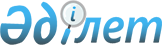 О внесении изменений в решение 10 сессии Саранского городского маслихата от 19 декабря 2008 года N 198 "Об установлении стоимости разовых талонов и размера единых ставок фиксированного суммарного налога на отдельные виды деятельности на 2009 год"
					
			Утративший силу
			
			
		
					Решение 13 сессии Саранского городского маслихата Карагандинской области от 26 февраля 2009 года N 227. Зарегистрировано Управлением юстиции города Сарани Карагандинской области 08 апреля 2009 года N 8-7-82. Утратило силу - решением 21 сессии Саранского городского маслихата Карагандинской области от 22 декабря 2009 года N 371      Сноска. Утратило силу решением 21 сессии Саранского городского маслихата Карагандинской области от 22.12.2009 N 371.       

В соответствии с Кодексом Республики Казахстан от 12 июня 2001 года "О налогах и других обязательных платежах в бюджет (Налоговый кодекс)", Кодексом Республики Казахстан от 10 декабря 2008 года "О налогах и других обязательных платежах в бюджет (Налоговый кодекс)", Законом Республики Казахстан от 10 декабря 2008 года "О введении в действие Кодекса Республики Казахстан "О налогах и других обязательных платежах в бюджет (Налоговый кодекс)", Законом Республики Казахстан от 23 января 2001 года "О местном государственном управлении и самоуправлении в Республике Казахстан" Саранский городской маслихат РЕШИЛ:



      1. Внести в решение 10 сессии Саранского городского маслихата от 19 декабря 2008 года N 198 "Об установлении стоимости разовых талонов и размера единых ставок фиксированного суммарного налога на отдельные виды деятельности на 2009 год" (регистрационный номер в Реестре государственной регистрации нормативно правовых актов 8-7-76, опубликовано в газете "Ваша газета" N 4 от 24 января 2009 года), следующие изменения:

      1) приложение 1 к указанному решению изложить в новой редакции, согласно приложения 1 к настоящему решению;

      2) приложение 3 к указанному решению изложить в новой редакции, согласно приложения 2 к настоящему решению.



      2. Настоящее решение вступает в силу после государственной регистрации в органах юстиции, вводится в действие по истечению десяти календарных дней после его официального опубликования.      Председатель сессии                        Т. Глотова      Секретарь маслихата                        Р. Бекбанов

Приложение 1

к решению 13 сессии

Саранского городского маслихата

от 26 февраля 2009 года N 227

Стоимость разовых талонов для физических лиц, деятельность которых носит эпизодический характер (за исключением деятельности, осуществляемой в стационарных помещениях)**Размеры стоимости разовых талонов для физических лиц, деятельность которых носит эпизодический характер (за исключением деятельности, осуществляемой в стационарных помещениях) установленные на единицу объекта налогообложения в день.

Приложение 2

к решению 13 сессии

Саранского городского маслихата

от 26 февраля 2009 года N 227

Размеры ставок фиксированного суммарного налога с единицы объекта налогообложения на отдельные виды деятельности**Размеры ставок фиксированного суммарного налога установленные на единицу объекта налогообложения в месяц.
					© 2012. РГП на ПХВ «Институт законодательства и правовой информации Республики Казахстан» Министерства юстиции Республики Казахстан
				NВиды предпринимательской деятельностиСтоимость в процентах от месячного расчетного показателя1.Реализация бахчевых культур132.Реализация газет и журналов93.Реализация живых цветов, выращенных на дачных и придомовых участках124.Реализация продуктов, произведенных в личном подсобном хозяйстве, садоводства, огородничества и дачных участков, кормов для животных и птиц, веников, метел, лесных ягод, меда, грибов и рыбы.65.Реализация семян, а также посадочного материала.126.Услуги владельцев личных тракторов и другой сельскохозяйственной техники по обработке земельных участков24NНаименование объекта налогообложенияРазмер базовой ставки фиксированного суммарного налога (в месячных расчетных показателях)1.Игровой автомат без денежного выигрыша, предназначенный для проведения игры с одним игроком62.Игровой автомат без денежного выигрыша, предназначенный для проведения игры с участием более одного игрока93.Персональный компьютер, используемый для проведения игры.24.Игровая дорожка445.Бильярдный стол7